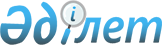 Об установлении квоты рабочих мест для трудоустройства лиц с инвалидностью на 2022 годПостановление акимата Мактааральского района Туркестанской области от 13 апреля 2022 года № 255
      Сноска. Заголовок постановления с изменением, внесенным постановлением акимата Мактааральского района Туркестанской области от 09.11.2022 № 690 (вводится в действие по истечении десяти календарных дней после дня его первого официального опубликования).
      В соответствии с подпунктом 7) статьи 18 Трудового кодекса Республики Казахстан пункта 2 статьи 31 Закона Республики Казахстан от "О местном государственном управлении и самоуправлении в Республике Казахстан", подпунктом 6) статьи 9 Закона Республики Казахстан "О занятости населения", акимат Мактааральского района ПОСТАНОВЛЯЕТ:
      1. Установить квоту рабочих мест для трудоустройства лиц с инвалидностью в размере от двух до четырех процентов от численности рабочих мест без учета рабочих мест на тяжелых работах, работах с вредными, опасными условиями труда согласно приложению к настоящему постановлению.
      Сноска. Пункт 1 с изменением, внесенным постановлением акимата Мактааральского района Туркестанской области от 09.11.2022 № 690 (вводится в действие по истечении десяти календарных дней после дня его первого официального опубликования).


      2. Контроль за исполнением настоящего постановления возложить на заместителя акима района Ешанкуловой А.К.
      3. Настоящее постановление вводится в действие по истечении десяти календарных дней после дня его первого официального опубликования. Размер квоты рабочих мест для трудоустройства лиц с инвалидностью на 2022 год
      Сноска. Приложение  с изменением, внесенным постановлением акимата Мактааральского района Туркестанской области от 09.11.2022 № 690 (вводится в действие по истечении десяти календарных дней после дня его первого официального опубликования).
					© 2012. РГП на ПХВ «Институт законодательства и правовой информации Республики Казахстан» Министерства юстиции Республики Казахстан
				
      Аким Мактааральского района

Б.Асанов
Приложение постановлению
акимата Мактааральского района
от "13" апрель 2022 года № 255
№
Наименование организации
штатная численность организации
установленная квота (%)
1
КГУ "Общая средняя школа № 49 имени Ж.Нурлыбаева" отдела развития человеческого потенциала Мактааральского района управления развития человеческого потенциала Туркестанской области
62
2
2.
КГУ "Общая средняя школа № 51 имени К.Кайсенова" отдела развития человеческого потенциала Мактааральского района управления развития человеческого потенциала Туркестанской области
61
2
3.
КГУ "Общая средняя школа № 38 имени Ш.Бектасова" отдела развития человеческого потенциала Мактааральского района управления развития человеческого потенциала Туркестанской области
108
3
4.
КГУ "Общая средняя школа № 9" отдела развития человеческого потенциала Мактааральского района управления развития человеческого потенциала Туркестанской области
106
3
5.
КГУ "Общая средняя школа № 33 имени И.Панфилова" отдела развития человеческого потенциала Мактааральского района управления развития человеческого потенциала Туркестанской области
76
2
6.
Коммунальное государственное учреждение "Центр дневного пребывания "Мейірім-Шапағат" отдел занятости и социальных программ Мактааральского района"
124
3
7.
КГУ "Общая средняя школа" Нурлы жол" № 21 отдела развития человеческого потенциала Мактааральского района управления развития человеческого потенциала Туркестанской области
54
2
8.
КГУ "Общая средняя школа" Асыл мура № 10" отдела развития человеческого потенциала Мактааральского района управления развития человеческого потенциала Туркестанской области
107
3
9.
КГУ "Общая средняя школа № 39 имени Жамбыла" отдела развития человеческого потенциала Мактааральского района управления развития человеческого потенциала Туркестанской области
130
3